                        Інформація про стан туалетів школи станом на 10.09.2019 рокуЧоловічий туалет на першому поверсі старшої школи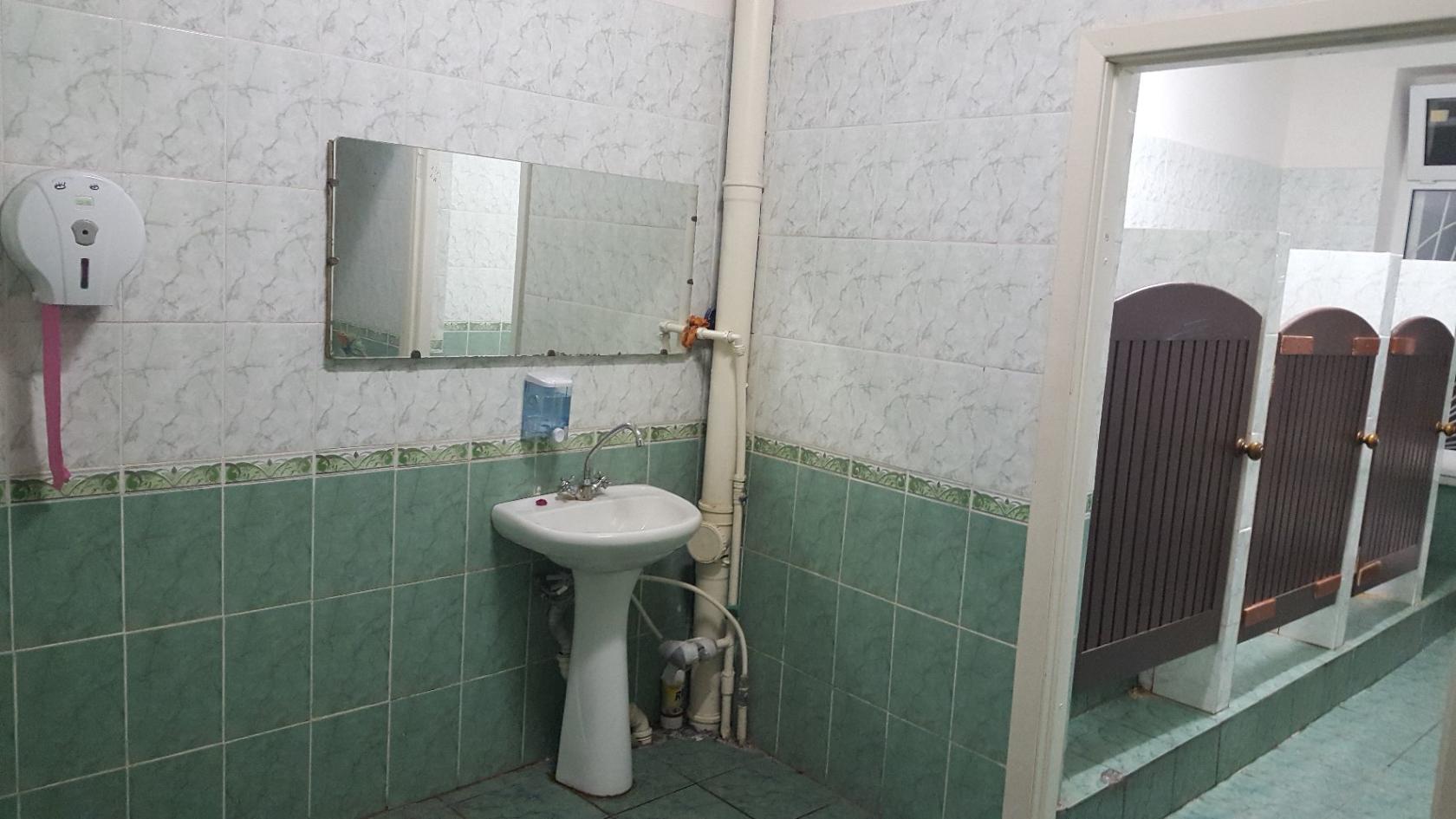 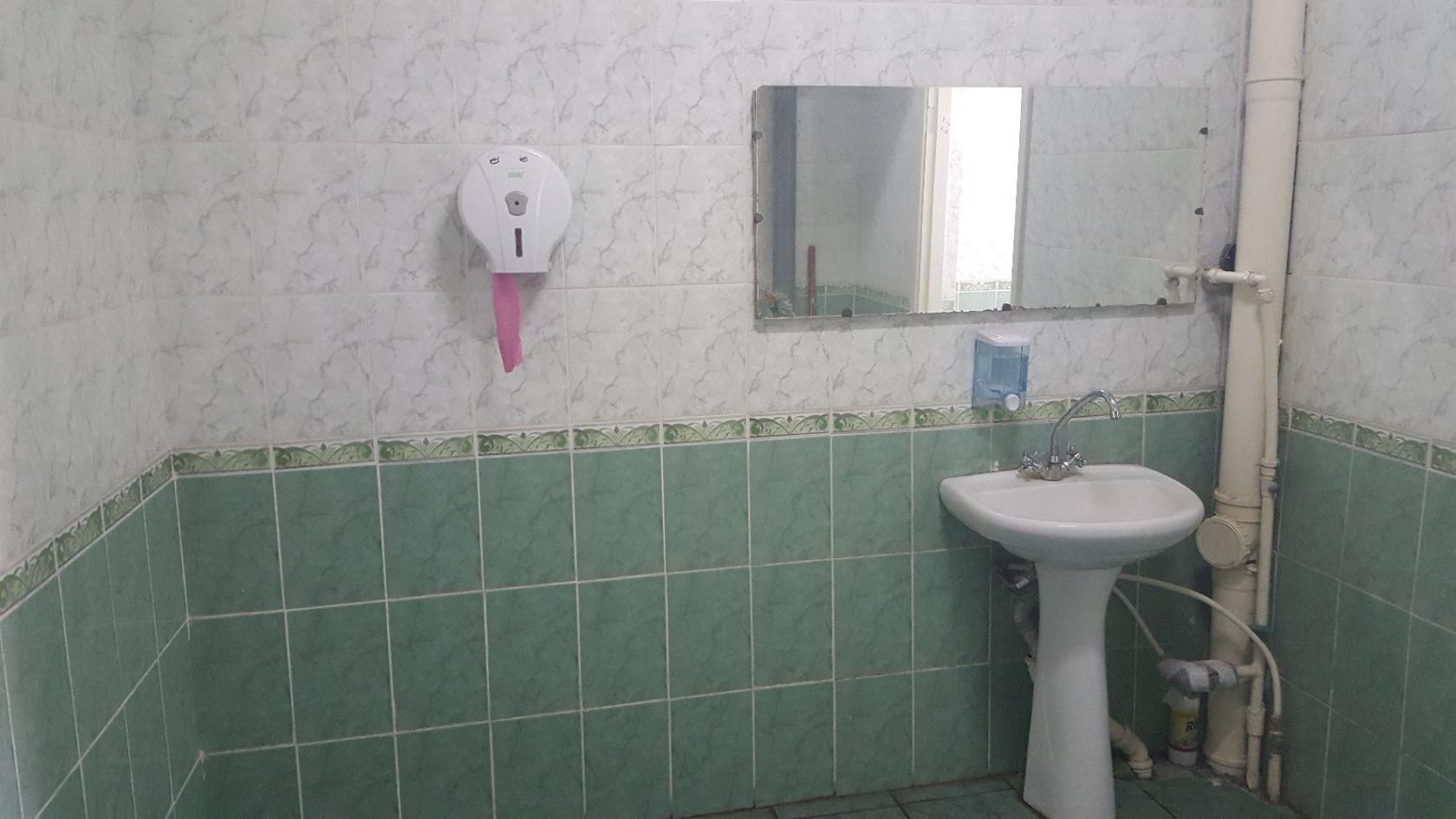                   Жіночий туалет на першому поверсі старшої школи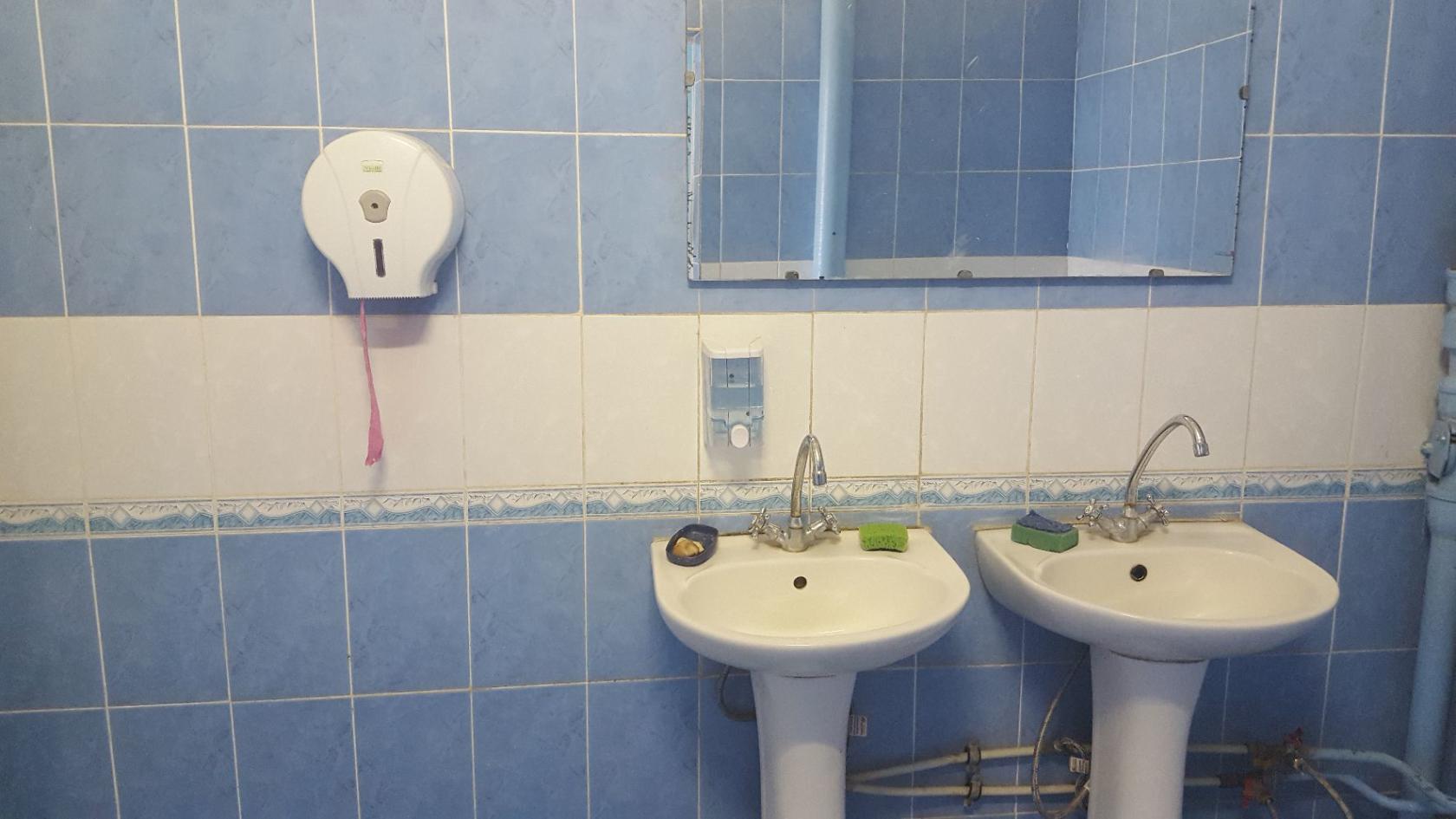 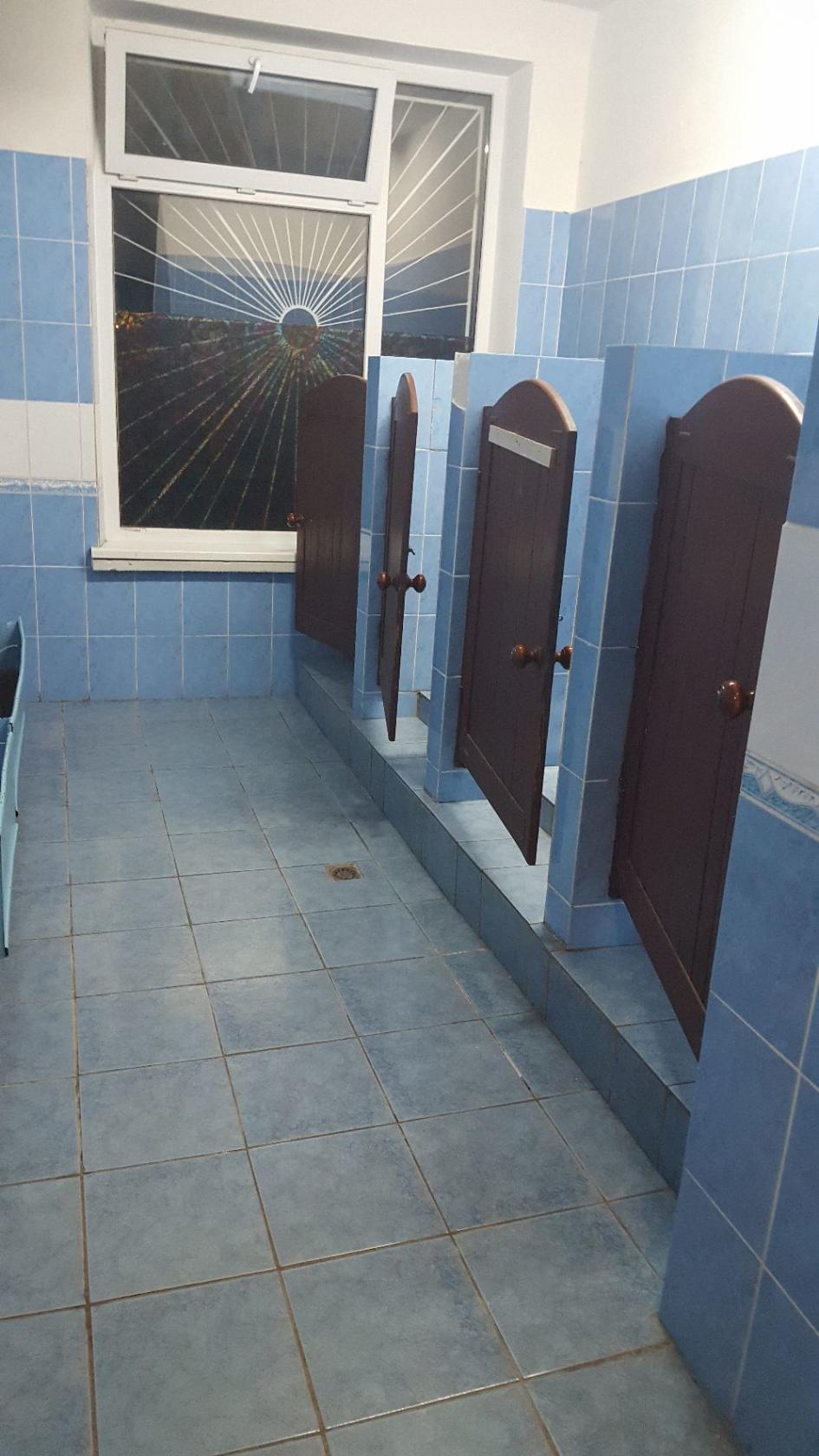                    Жіночий туалет на другому поверсі старшої школи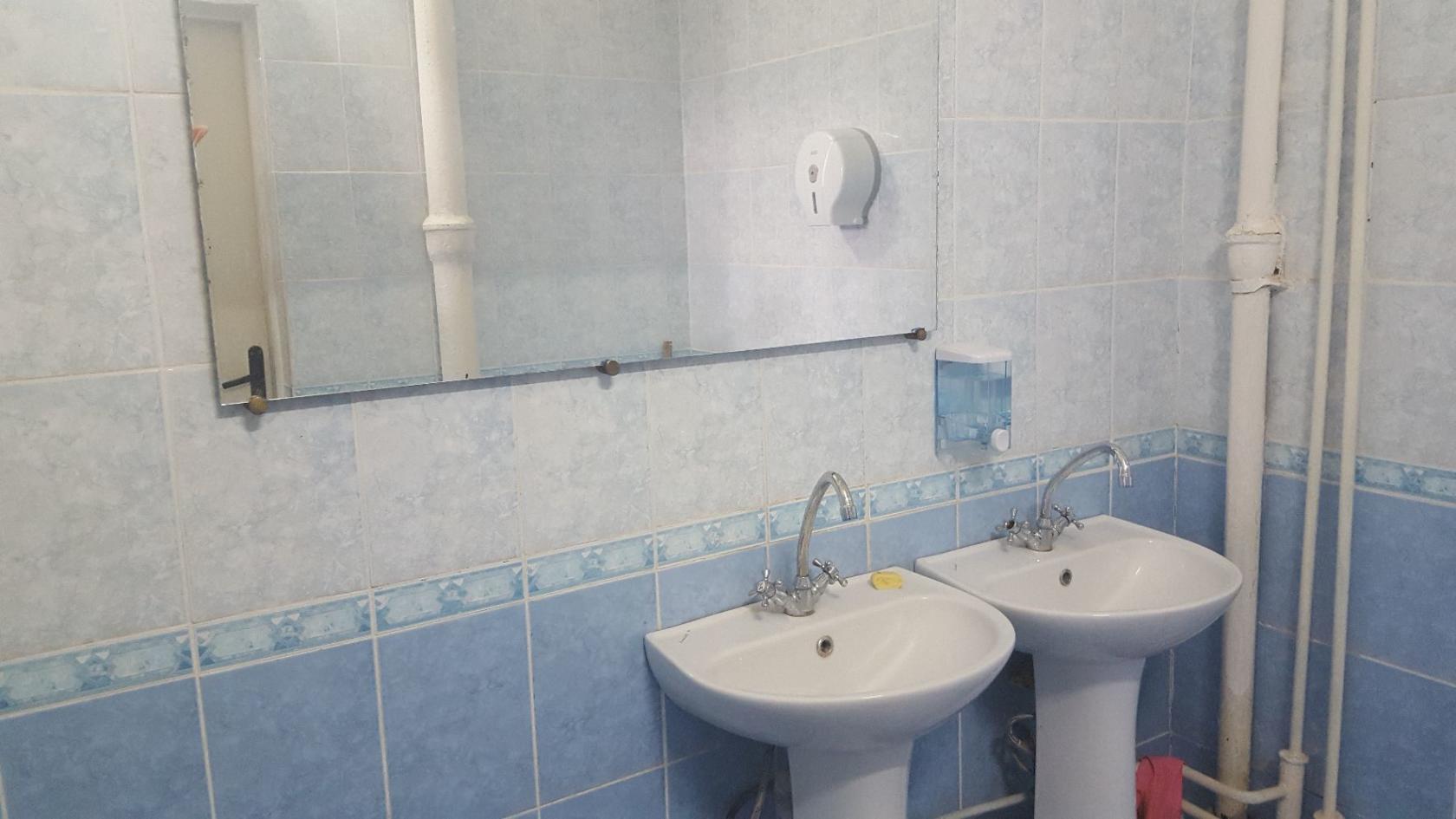 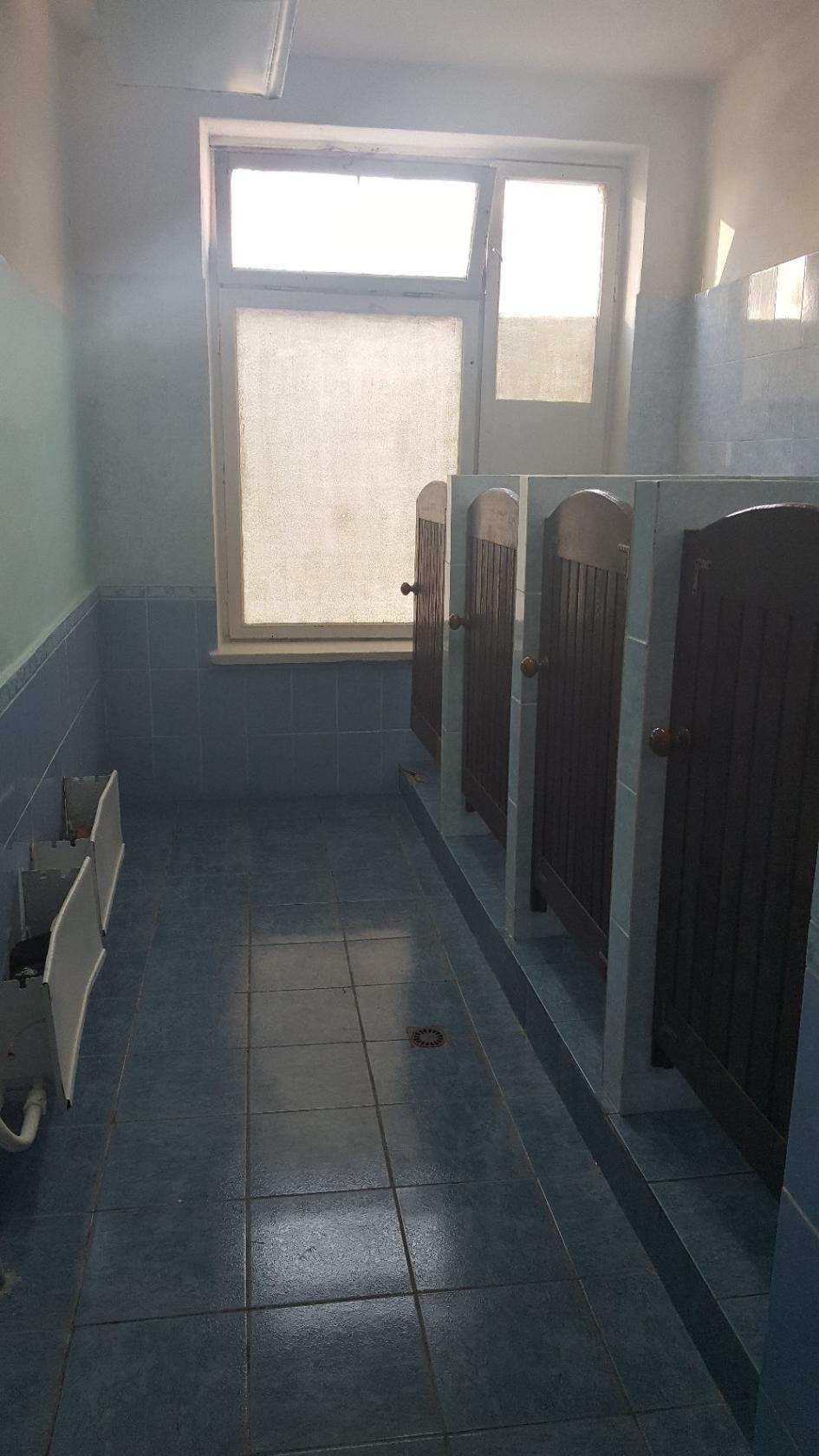 Чоловічий туалет на третьому поверсі старшої школи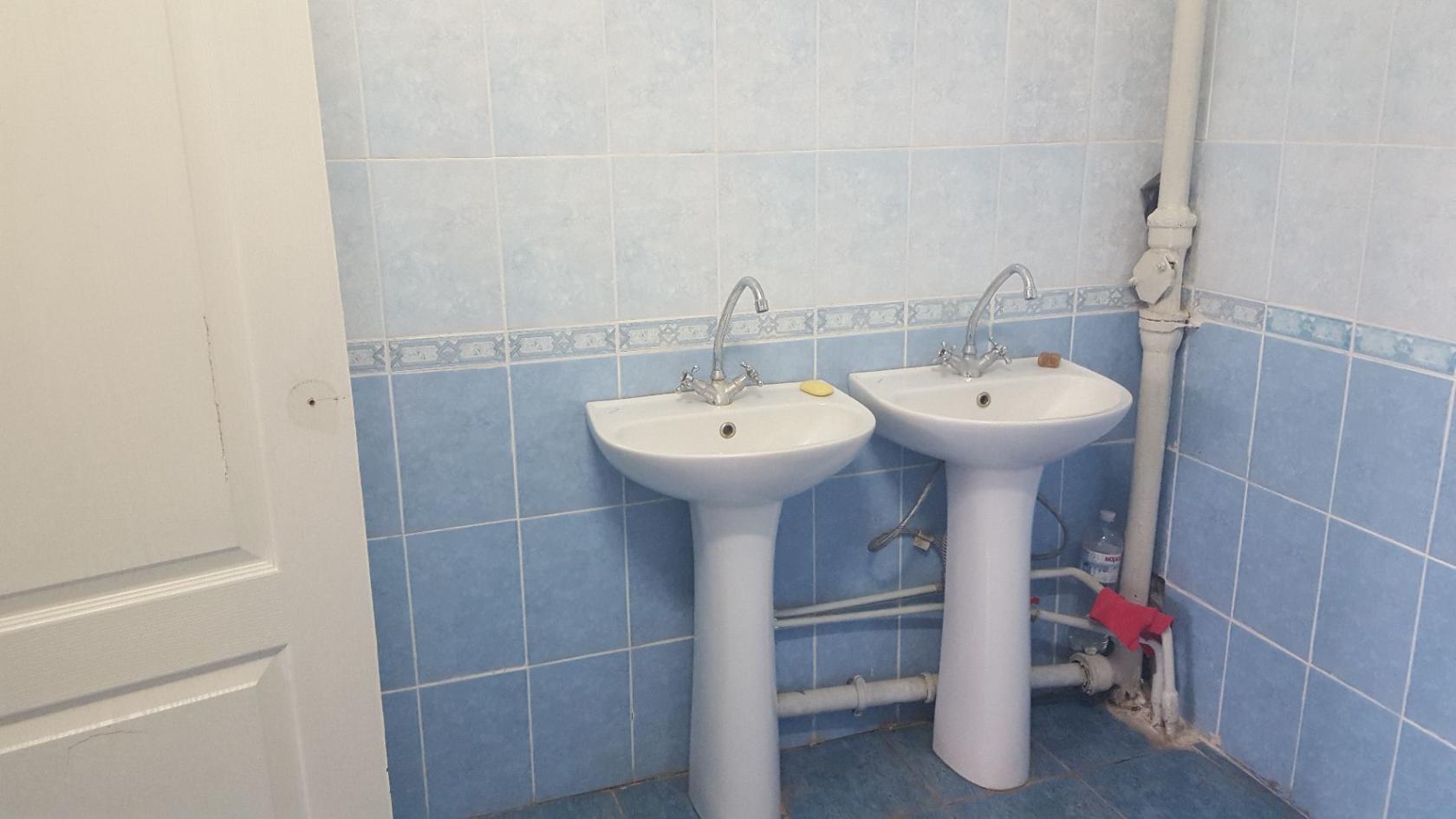 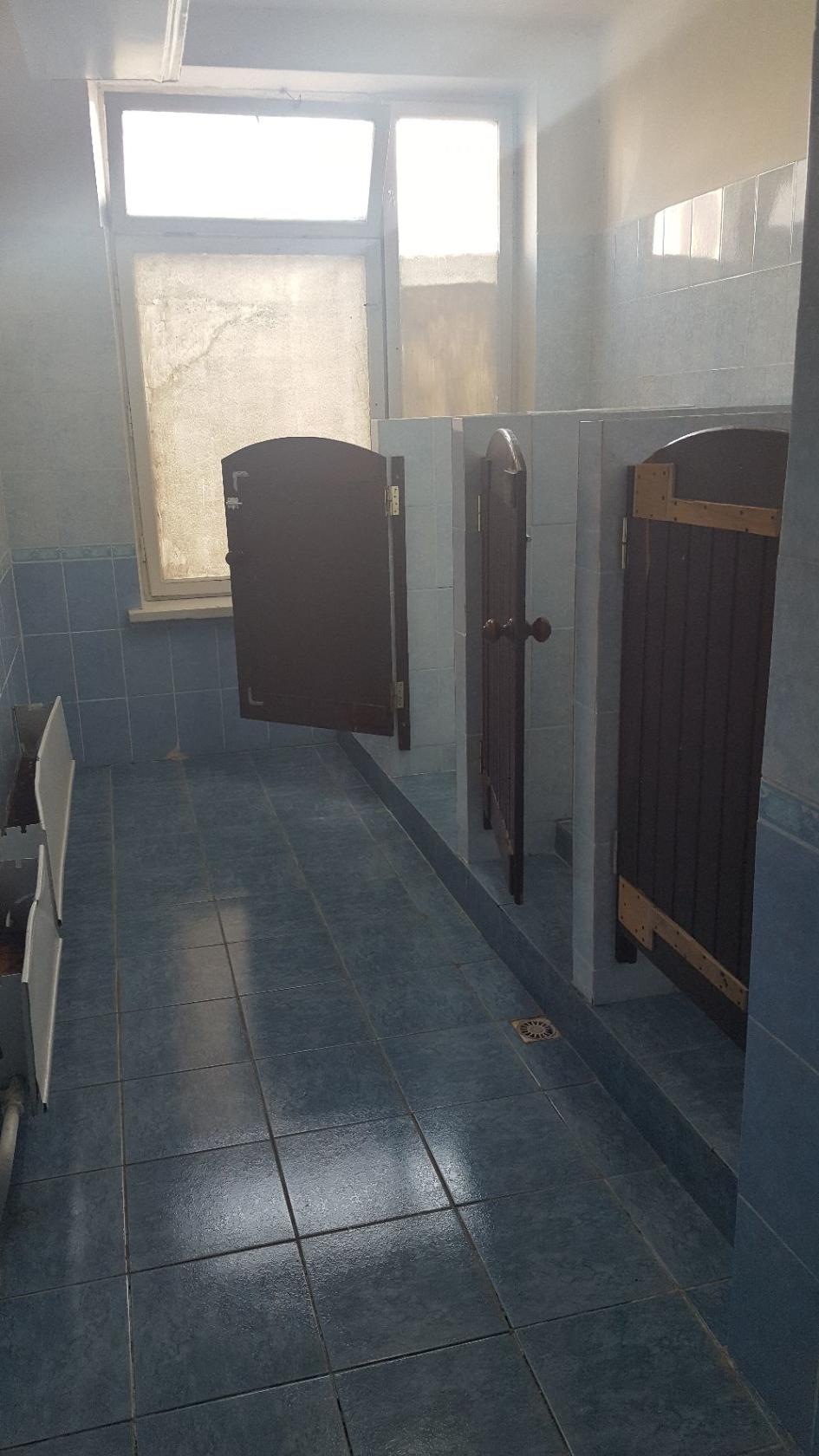 Чоловічий туалет на першому поверсі початкової школи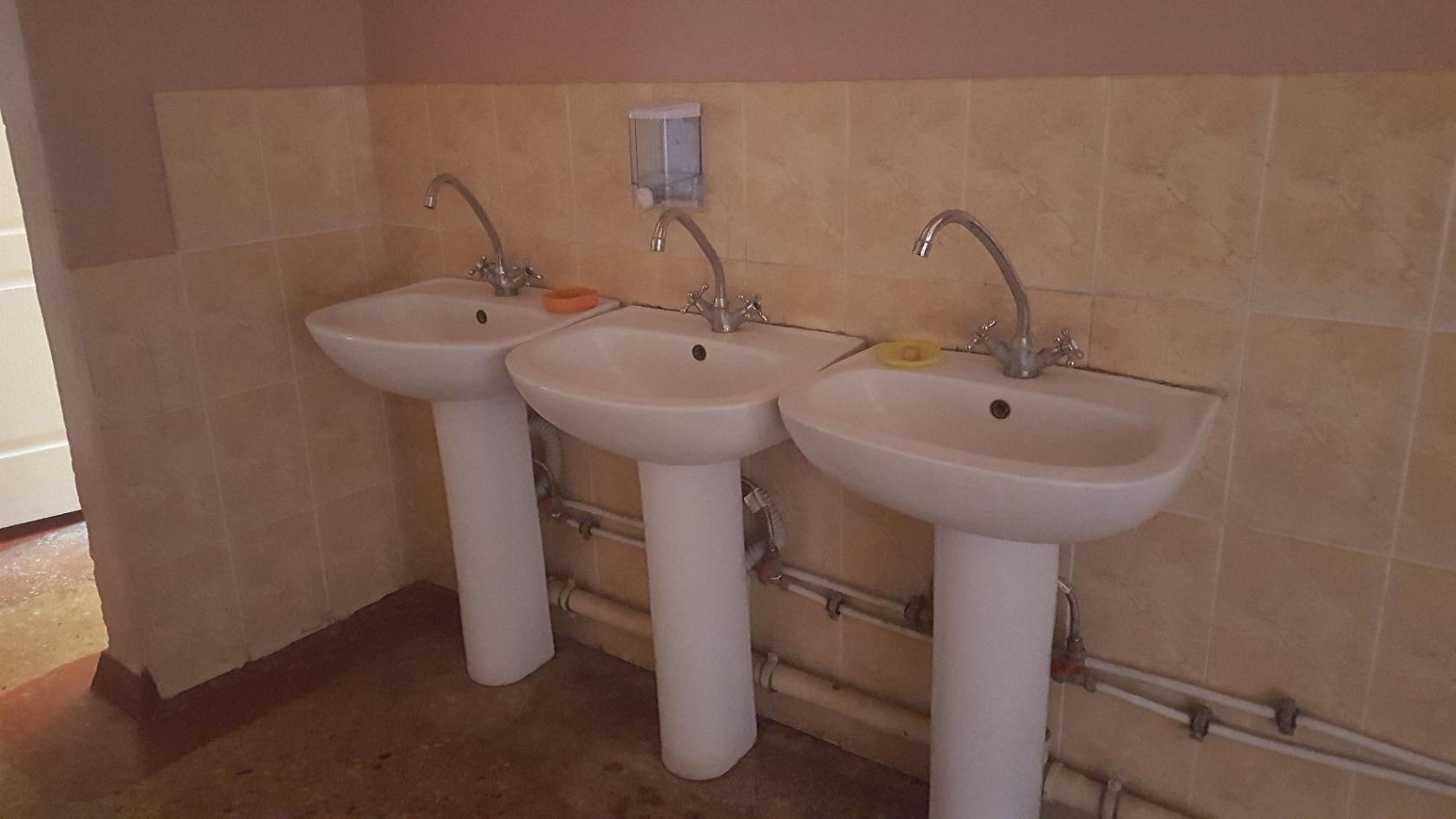 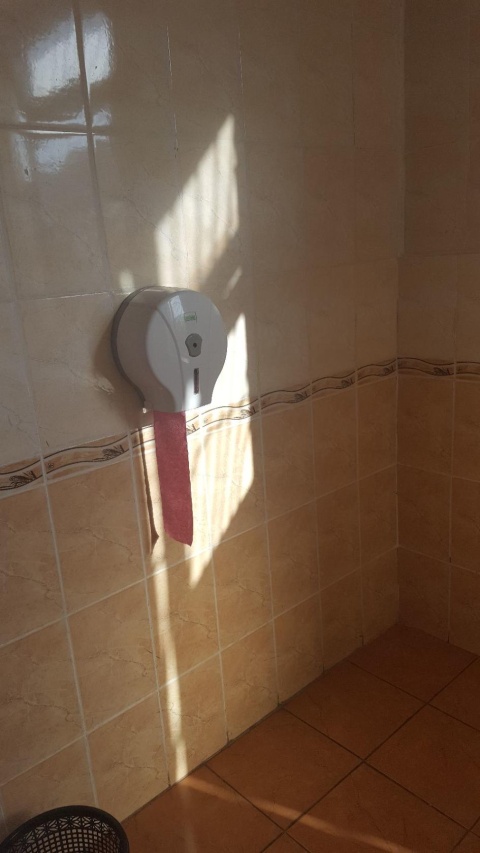 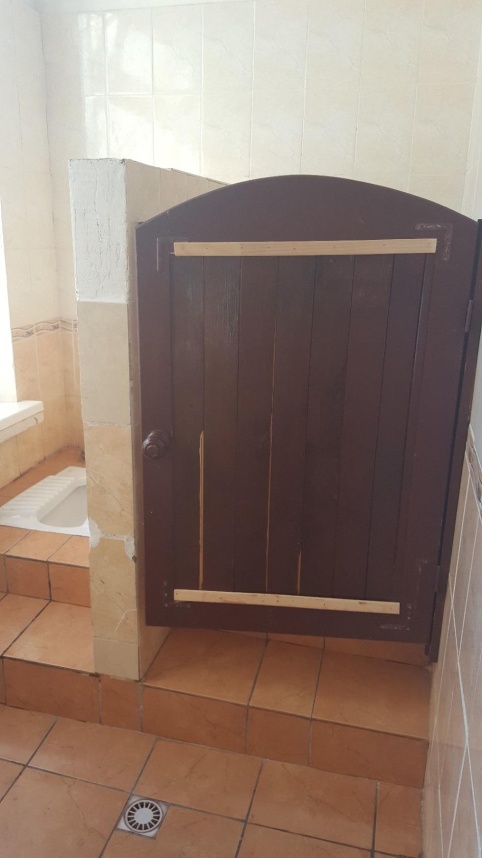                  Жіночий туалет на першому поверсі початкової школи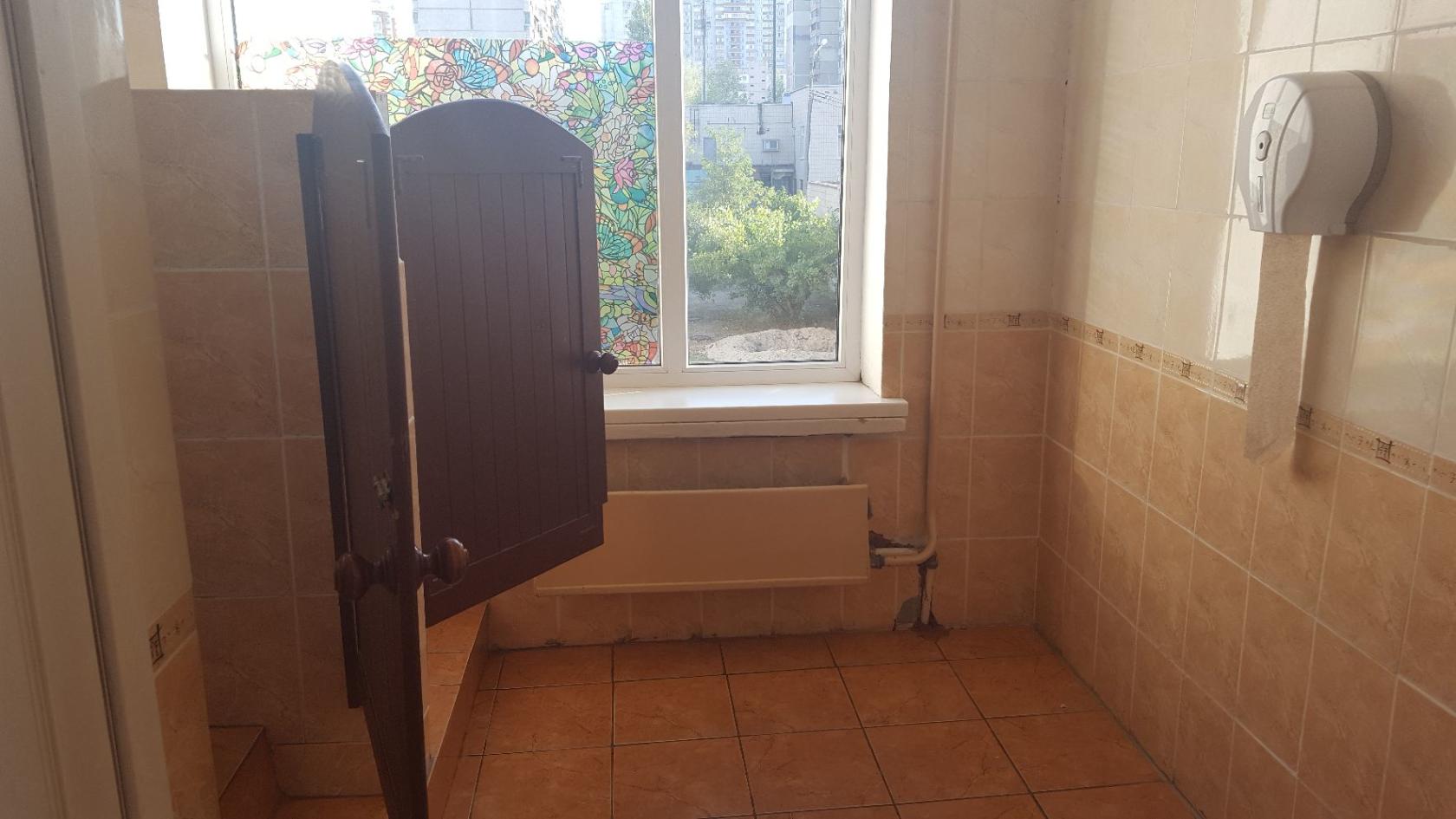 Чоловічий туалет на другому поверсі початкової школи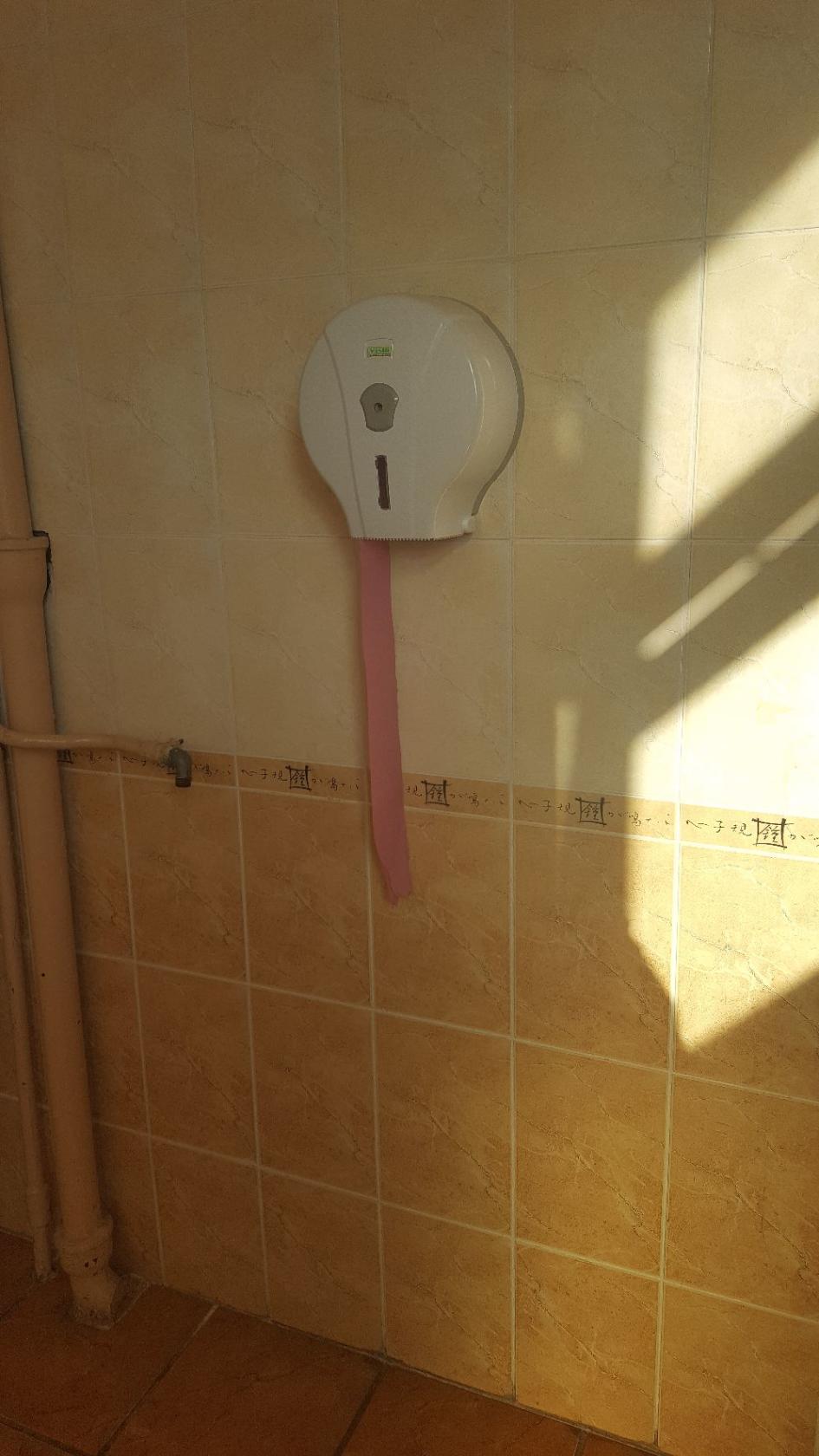 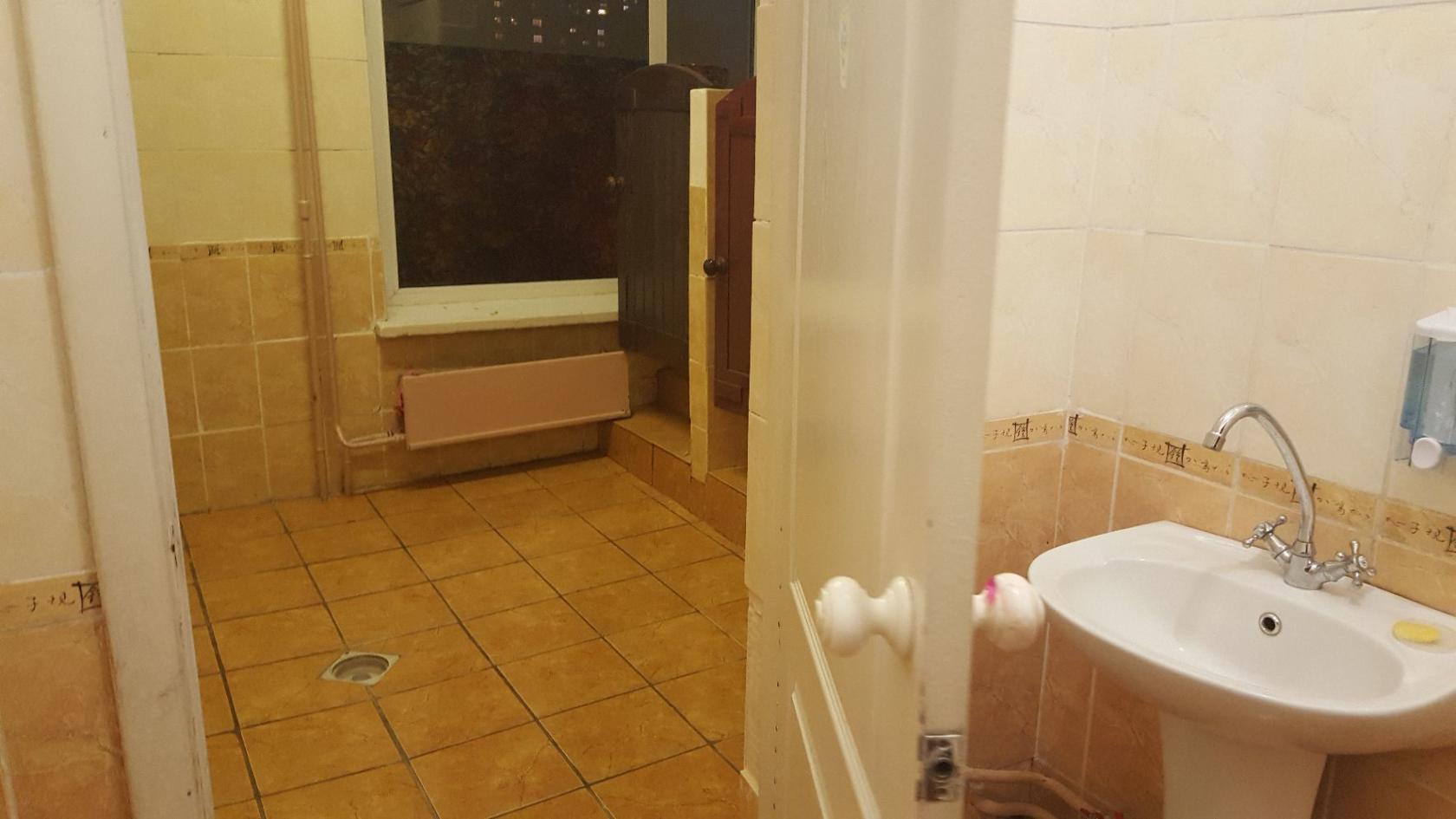            Жіночий туалет на другому поверсі початкової школи             Жіночий туалет на третьому поверсі початкової школи 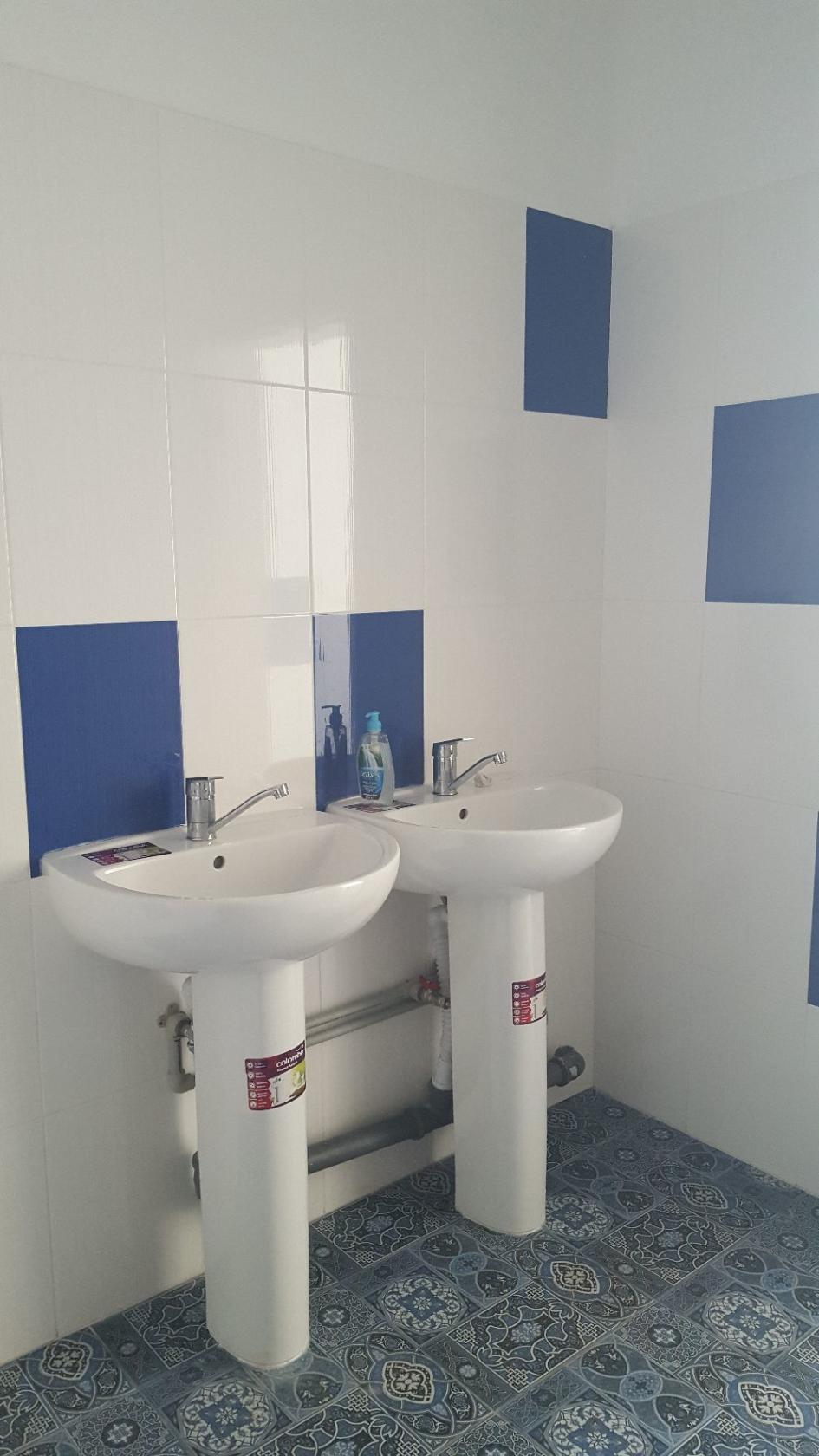 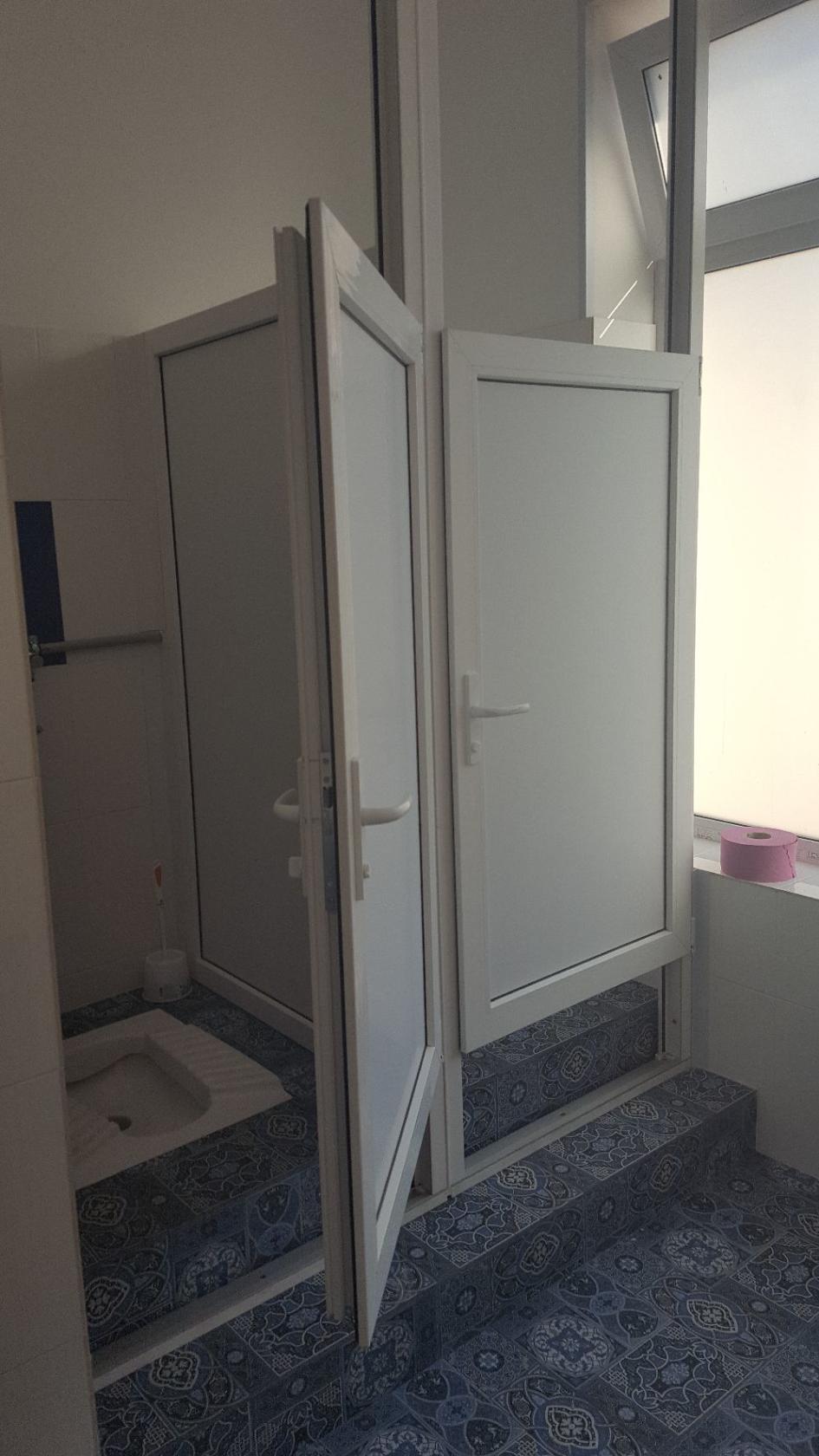 